  НАЦИОНАЛЬНАЯ ВАТЕРПОЛЬНАЯ АССОЦИАЦИЯ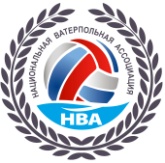       ЗАЯВКАРегулярный Чемпионат НВА 2020-21 гг.                                                                    г. Москва.Название команды WORLD CLASS / МОСКВА/ Руководитель команды			Блинов НикитаФИОСпортивное звание, разрядДата рожденияПодпись и печать врача (руководитель команды.№ п/пФИОСпортивное звание, разрядДата рожденияПодпись и печать врача (руководитель команды.ФИОСпортивное звание, разрядДата рожденияПодпись и печать врача (руководитель команды.1Зубов Владимир2Смирнов Дмитрий3Попов Юрий4Блинов Никита5Бондаренко Андрей6Павлов Степан7Красов Василий8Игнатенко Владимир9Кисель Евгений10Ульянов Александр11Шаврин Сергей12Васильев Николай13Гудков Михаил14Денис Хвостов15Пискунов Георгий16Тихонов Данил17Попов Николай18Баштан Александр19Попов Николай20Уррутия Арбелаез Цезарь Антонио212223